ANEXO GFORMULARIO DE ACTA SÍNTESISFacultad: ARTE Y DISEÑO Carrera: TECNICATURA UNIVERSITARIA EN DISEÑO DE INDUMENTARIAUnidad o Espacio Curricular: MOLDERIA 1Fecha: 20-08-2020Datos de la Convocatoria: CONVOCATORIA MODULOS UNIVERSITARIOSFecha de vigencia de la publicación: 18-08-2020 AL 20-08-2020Horario de inscripción y recepción de la documentación: Martes a Jueves de 10:00 a 17:00 Hs.Duración de cursado (Cuatrimestral o anual): ANUALHorario de dictado: LUNES DE 08:00 A 11:00 horasCurso/División: 1º AÑO – COMISION 1 – TURNO MAÑANACarga horaria: 3 HORAS RELOJ - SUPLENTESCausal de vacante: LICENCIA MEDICAListado de InscriptosFirma, aclaración y sello del agente responsable de la Oficina del Procedimiento de Cobertura: Prof. Silvina Mesas - 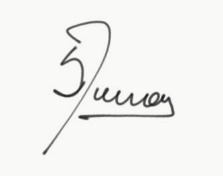 Fecha: 21-08-2020N° de inscripciónApellido y NombreDNITitulación1MAMBRINI MARCELA CATALINA21900107. Licenciada en Diseño. Técnico Superior en Diseñe de Indumentaria y Complementos. Técnico de Arte, en artes Visuales con orientación en Arte Textil.2GAUNA LAURA ELIZABETH27361293. Técnico Superior en Diseño de Indumentaria y Complementos3PRIETO ALEJANDRA VIRGINIA26181905. Profesorado Universitario. Diseñadora de Modas. Diseñadora Gráfica y Publicitaria4CORDOBA MICAELA SHEILA NAHIR355¡873330. Licenciada en Diseño de Indumentaria. Profesor Universitario para el 3er Ciclo EGB, Polimodal y Educación Superior en Diseño de Indumentaria. Técnico Superior en Diseño de Modas, Textil e Indumentaria5CORDOBA ARACELI SHIIRLY NATALI35873331. Licenciada en Diseño de Indumentaria. Profesor Universitario para el 3er Ciclo EGB, Polimodal y Educación Superior en Diseño de Indumentaria. Técnico Superior en Diseño de Modas, Textil e Indumentaria